	   Sunday, November 4, 2012	   Monday, November 5, 2012	   Tuesday, November 6, 2012	   Wednesday, November 7, 2012	   Thursday, November 8, 2012	   Friday, November 9, 2012	   Saturday, November 10, 20126:00AMHome Shopping  Shopping program.6:30AMHome Shopping  Shopping program.7:00AMRoute 66: City Of Wheels  (R)While working at a California veterans' hospital, Tod and Buz attempt to unite a bitter, paraplegic man and the nurse who loves him. Starring MARTIN MILNER and GEORGE MAHARIS.PG 8:00AMSea Breeze (R)  Join celebrity chef John Torode as he goes on a culinary tour of the Balearic Islands, exploring the culture and sampling the cuisines.G 8:30AMHome Shopping  Shopping program.9:00AMHome Shopping  Shopping program.9:30AMHome and Away Catch-Up (R) (HAW6-781 - 785) 'CC'    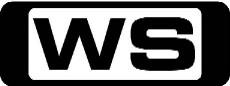 Miss Home and Away this week? Catch up on 7TWO!PG (A,D)11:45AMNight Court: Mama Was A Rollin' Stone (R)  Bull hopes his mother, Henrietta 'Hank' Shannon, will retire from the sea, but she has different plans. Starring HARRY ANDERSON, MARKIE POST, JOHN LARROQUETTE, RICHARD MOLL and CHARLES ROBINSON.PG 12:15PMDesigning Women: Mary Jo's First Date (R)  Concerned that Mary Jo is not having any fun since her divorce, Suzanne arranges a blind date for her with an old acquaintance. Starring DIXIE CARTER, DELTA BURKE, ANNIE POTTS and JEAN SMART.PG 12:45PM7TWO Sunday Movie Matinee: Tinker Bell (R)    Tinker Bell and her friends save Pixie Hollow by finding the true magic of pixie dust in this delightful Disney adventure. Starring MAE WHITMAN, KRISTIN CHENOWETH, RAVEN-SYMONE, LUCY LIU and AMERICA FERRERA.G 2:30PM7TWO Sunday Movie Matinee: Plainsong (R) (2004)    Follow the challenges faced by members of a Colorado prairie community, including a teen pregnancy and a deserted husband. Starring RACHEL GRIFFITHS, AMERICA FERRERA, ZACHERY TY BRYAN, AIDAN QUINN and GEOFFREY LEWIS.PG (V,A)4:30PM7TWO Sunday Movie Matinee: The Engagement Ring (R) (2006)    When a missing engagement ring turns up decades after it was lost in the mail, an unlikely romance is given the chance to bloom. Starring PATRICIA HEATON, VINCENT SPANO, TONY LO BIANCO, DAVID HUNT and CHUCK SHAMATA.PG 6:30PMBargain Hunt: Scotland    **NEW EPISODE**Tim Wonnacott and his teams of intrepid Bargain Hunters venture north of the border to Scotland, where expert Kate Bliss goes head-to-head with Paul Laidlaw.G 7:30PMBallykissangel: For One Night Only (R) 'CC'  The Ballykissangel locals are in the midst of the annual Charity Slave Auction, where folk bid for the right to three hours of someone's time - all in a good cause. Starring STEPHEN TOMPKINSON, DERVLA KIRWAN, TONY DOYLE, TINA KELLEGHER and NIALL TOBIN.PG 8:30PMEscape To The Country: Herefordshire      **NEW EPISODE**Tonight, Denise Nurse helps a couple of ex-property developers who want to leave Hazlemere in Surrey, and head for the hills of Herefordshire.G 9:30PM60 Minute Makeover: Portishead      **NEW EPISODE**Claire and the team head to Portishead to help a couple and their five kids who aren't using the space in their 200 year old home to its full potential. Will designer Stephanie have trouble blending the old stuff with new ideas?G 10:30PMHomes Under The Hammer    Martin and Lucy visit a bungalow in Nottingham, a flat in London and a delightful cottage in Devon.G 11:45PMHale & Pace (R)  Hale and Pace deliver more madcap comical escapades and show why they are Britain's funniest and most notorious double act. Starring GARETH HALE, NORMAN PACE, CHRISTOPHER BECK, TRACY BRABIN and DON CRANN.M 12:20AMBargain Hunt: Scotland    (R)Tim Wonnacott and his teams of intrepid Bargain Hunters venture north of the border to Scotland, where expert Kate Bliss goes head-to-head with Paul Laidlaw.G 1:20AM7TWO Late Movie: The Iron Major (R) (B&W) (1943)    The life story of Frank Cavanaugh, a top flight football coach and World War I hero. Starring PAT O'BRIEN, ROBERT RYAN, RUTH WARRICK, LEON AMES and RUSSELL WADE.G 2:45AM7TWO Late Movie: Marine Raiders (R) (B&W) (1944)    A group of marines undergo tough training in preparation for battle. Starring PAT O'BRIEN, ROBERT RYAN, RUTH HUSSEY, FRANK MCHUGH and BARTON MACLANE.PG (V)4:30AMRoute 66: City Of Wheels  (R)While working at a California veterans' hospital, Tod and Buz attempt to unite a bitter, paraplegic man and the nurse who loves him. Starring MARTIN MILNER and GEORGE MAHARIS.PG 5:30AMHome Shopping  Home Shopping6:00AMHome Shopping  Shopping program.6:30AMTotal Girl - Shake It Up (R) 'CC'    CeCe and Rocky get the opportunity to perform a big spotlight dance number alongside a famous English dance crew, 'The Highlighters'. Starring BELLA THORNE, ZENDAYA, ADAM IRIGOYEN, DAVIS CLEVELAND and KENTON DUTY.G 7:00AMTotal Girl - Jonas L.A (R)    Kevin, Joe, Nick, Stella and Macy arrive in Los Angeles and their gregarious neighbour convinces them to throw a house party. Starring KEVIN JONAS, JOE JONAS, NICK JONAS, CHELSEA STAUB and NICOLE ANDERSON.G 7:30AMTotal Girl - Sonny With A Chance (R) 'CC'    Sonny meets her cast mates of 'So Random!' but fails to impress everyone with her ideas to improve a sketch. Starring DEMI LOVATO, TIFFANY THORNTON, STERLING KNIGHT, BRANDON SMITH and ALLISYN ASHLEY ARM.G 8:00AMTotal Girl - Good Luck Charlie (R) 'CC'    Teddy and PJ pose as Gabe's parents in order to get him out of trouble in class with his older, near-sighted teacher. Starring BRIDGIT MENDLER, LEIGH-ALLYN BAKER, BRADLEY STEVEN PERRY, ERIC ALLAN KRAMER and JASON DOLLEY.G 8:30AMTotal Girl - The Fairies (R) 'CC'    An enchanting, magical fantasy comes to life as the Fairies explore Fairyland through play and adventure.G 9:00AMHome and Away - The Early Years (R) 'CC'  Julie needs Nick's support when she receives devastating news.  Can he give it? Starring ANDREW HILL, KATE RITCHIE, NICOLLE DICKSON, JUDY NUNN and RAY MEAGHER.G 9:30AMSons And Daughters (R) 'CC'  Janice accuses Fiona of the unspeakable. Craig faces the biggest personal crisis of his life.G 10:00AMCoronation Street    Tommy and Angela try to deal with Katy's news. Shelley seeks an explanation for Charlie's behaviour toward Sunita, but is far from prepared for the answer he gives.PG (A)10:30AMShortland Street    Brooke performs a perfect operation. Tracey forces Scotty to act against his will. Nicole and Maia get a guest with bad timing.PG 11:00AM10 Years Younger (R)    Host Fiona McDonald endeavours to help couples look ten years younger in just ten days, but is it possible?PG 11:30AMDoctor In The House: Take Off Your Clothes & Hide (R) 'CC'  When the gang decide to go to a strip club, a stripper collapses. Luckily, there are six doctors in the room. Starring BARRY EVANS, ROBIN NEDWELL, GEORGE LAYTON, GEOFFREY DAVIES and ERNEST CLARK.PG (S)12:00PMKojak: A Strange Kind Of Love (R)  A psychotic man believes that an ambitious talk show host is urging him to murder people she would like eliminated. Starring TELLY SAVALAS, CANDACE SAVALAS, DAN FRAZER, KARIO SALEM and KEVIN DOBSON.M 1:00PMCatherine Cookson's The Glass Virgin: Part 2 (R) 'CC'  Manuel finds Annabella and they travel together. When Manuel chases another girl, Annabella's wish of being with Manuel seems dashed. Starring NIGEL HAVERS, EMILY MORTIMER, BRENDAN COYLE, CHRISTINE KAVANAGH and SAMANTHA GLENN.M 2:00PM7TWO Mid Arvo Movie: Two Rode Together (R) (1961)  When one of Veronica and Sand's friends from Iraq show up unexpectedly, they have to make a life or death decision. Starring JAMES STEWART, RICHARD WIDMARK and SHIRLEY JONES.PG (A)4:30PMOn The Buses: No Smoke Without Fire (R) 'CC'  Jack bets that Stan could not give up smoking, so Stan accepts the 10 pound bet, insisting he can. Starring REG VARNEY and ANNA KAREN.PG 5:00PMFenn Street Gang: And Baby Makes Four (R)  When Craven's girlfriend is away, Craven gives a lift to a pregnant girl who has nowhere to stay so he invites her over. Starring DAVID BARRY, PETER CLEALL, CAROL HAWKINS, LEON VITALI and LIZ GEBHARDT.PG 5:30PMDad's Army: The Recruit (R)  Many members of the clergy joined the Home Guard, and now the Vicar and Verger have answered a call to arms. Starring ARTHUR LOWE, JOHN LEMESURIER, CLIVE DUNN, IAN LAVENDER and JOHN LAURIE.G 6:00PMKingswood Country: We're No Angels (R)  Plans for Bruno's birthday party are ruined when a group Ted believes to be bikies throws a party next door. Starring ROSS HIGGINS, JUDI FARR, LEX MARINOS and LAUREL MC GOWAN.PG 6:30PMMotorway Patrol: Drunk & Dozey 'CC'    A lucky escape in the path of a drunk-driver; bad manners bring a hefty fine for one motorist; and a simple no- seatbelt stop reveals a catalogue of offenses for another.PG 7:00PMBorderline: Chilean Guy (R) 'CC'    It's adios amigos for a Chilean over-stayer, a ship jumper makes a run for freedom and Tongan workers have a chance to make big bucks.PG 7:30PMHeartbeat: A Whiter Shade Of Pale (R) 'CC'    Mason's personal feelings compromise his professional judgement when a local woman is killed. Dawn struggles to manage her new hot dog business. Starring JOSEPH MCFADDEN, DEREK FOWLDS, TRICIA PENROSE, WILLIAM SIMONS and DAVID LONSDALE.PG (V)8:30PMWaking The Dead: Deathwatch - Part 2 (R) 'CC'    The postliminary inquiries into Harry Newman's past and the identities of the possible twelve murder victims uncover a connection to the infamous trial and execution of a well known gangster. Starring TREVOR EVE, SUE JOHNSTON, CLAIRE GOOSE, HOLLY AIRD and WIL JOHNSON.M (V,A)9:40PMCriminal Minds: North Mammon/Empty Planet (CRMD2-007 & CRMD2-008) 'CC'    **DOUBLE EPISODE**Gideon, Hotchner and J.J. must profile an entire town in order to locate three missing college women. Then, the BAU travel to Seattle in pursuit of a bomber targeting technologically advanced places. Starring MANDY PATINKIN, A J  COOK, LOLA GLAUDINI, MATTHEW GRAY GUBLER and THOMAS GIBSON.M (V,A)11:40PMCatherine Cookson's Tilly Trotter (R)  **FINAL**Sopwith puts Tilly in charge of the house and when mutiny is threatened he sacks those responsible. Tilly is able to repay the Drew family's kindness by offering them jobs at Highfield. Starring CARLI NORRIS, SIMON SHEPHERD, GAVIN ABBOTT, BETH GODDARD and MADELAINE NEWTON.M (V,S)12:40AMKojak: A Strange Kind Of Love (R)  A psychotic man believes that an ambitious talk show host is urging him to murder people she would like eliminated. Starring TELLY SAVALAS, CANDACE SAVALAS, DAN FRAZER, KARIO SALEM and KEVIN DOBSON.M 1:40AM7TWO Late Movie: Count The Hours (R) (B&W) (1953)    When a farm worker and his wife are accused of murder, the husband confesses in the desperate hope of saving his wife. Starring MACDONALD CAREY, TERESA WRIGHT, ADELE MARA and DELORES MORAN.PG (V)3:30AMDad's Army: The Recruit (R)  Many members of the clergy joined the Home Guard, and now the Vicar and Verger have answered a call to arms. Starring ARTHUR LOWE, JOHN LEMESURIER, CLIVE DUNN, IAN LAVENDER and JOHN LAURIE.G 4:00AM10 Years Younger (R)    Host Fiona McDonald endeavours to help couples look ten years younger in just ten days, but is it possible?PG 4:30AMShortland Street    (R)Brooke performs a perfect operation. Tracey forces Scotty to act against his will. Nicole and Maia get a guest with bad timing.PG 5:00AMCoronation Street    (R)Tommy and Angela try to deal with Katy's news. Shelley seeks an explanation for Charlie's behaviour toward Sunita, but is far from prepared for the answer he gives.PG (A)5:30AMHome Shopping  Home Shopping6:00AMHome Shopping  Shopping program.6:30AMTotal Girl - Wizards Of Waverly Place (R) 'CC'    After escaping from captivity, the Russos return home to find they no longer have contact with the wizard world. Starring SELENA GOMEZ, DAVID HENRIE, JAKE T  AUSTIN, JENNIFER STONE and MARIA CANALS-BARRERA.G 7:00AMTotal Girl - Jonas L.A (R)    Kevin helps Joe prepare for his big audition but Joe is caught off guard when he shows up to the audition and sees his competition. Starring KEVIN JONAS, JOE JONAS, NICK JONAS, CHELSEA STAUB and NICOLE ANDERSON.G 7:30AMTotal Girl - Sonny With A Chance (R) 'CC'    Sonny meets Chad Dylan Cooper, star of rival show 'Mackenzie Falls'. Starring DEMI LOVATO, TIFFANY THORNTON, STERLING KNIGHT, BRANDON SMITH and ALLISYN ASHLEY ARM.G 8:00AMTotal Girl - Good Luck Charlie (R) 'CC'    Gabe's 12th birthday party has continually been cancelled for months, so Amy and Bob promise him a party to celebrate his 12-1/2 birthday if he can be nice for one week. Starring BRIDGIT MENDLER, LEIGH-ALLYN BAKER, BRADLEY STEVEN PERRY, ERIC ALLAN KRAMER and JASON DOLLEY.G 8:30AMTotal Girl - The Fairies (R) 'CC'    An enchanting, magical fantasy comes to life as the Fairies explore Fairyland through play and adventure.G 9:00AMHome and Away - The Early Years (R) 'CC'  Will Marilyn buckle under Aunty Jean's pressure?  Haydn has new worries now he is free of Sophie. Starring ANDREW HILL, KATE RITCHIE, NICOLLE DICKSON, JUDY NUNN and RAY MEAGHER.G 9:30AMSons And Daughters (R) 'CC'  Janice pushes Fiona to take desperate action against her. Debbie convinces Caroline to make a supreme sacrifice.G 10:00AMCoronation Street    Katie and Martin discuss marriage. Charlie continues to manipulate Shelley. Dev tries to drum up votes for the WTA.PG 10:30AMShortland Street    Nicole and Maia play a dangerous game. TK loses out. Daniel's history throws Sophie for a loop.PG 11:00AM10 Years Younger (R)    Host Fiona McDonald endeavours to help couples look ten years younger in just ten days, but is it possible?PG 11:30AMDoctor In The House: Nice Body Work - Lovely Finish (R) 'CC'  The only communal car the students can afford is a hearse, which creates problems when they park it outside the hospital mortuary. Starring BARRY EVANS, ROBIN NEDWELL, GEORGE LAYTON, GEOFFREY DAVIES and ERNEST CLARK.PG 12:00PMHart To Hart: This Lady Is Murder (R)  A case of mistaken identity results in Jennifer being kidnapped and held for ransom. Starring ROBERT WAGNER, STEFANIE POWERS and LIONEL STANDER.PG 1:00PMHart To Hart: Murder Is A Man's Best Friend (R)  Freeway's role in a commercial uncovers a plan to sell pets and their owners on a highly addictive dog food. Starring ROBERT WAGNER, STEFANIE POWERS and LIONEL STANDER.PG 2:00PM7TWO Mid Arvo Movie: Brave New Girl (R) (2004)   Follow one girl's bid to realise her dreams of stardom while trying to shake off the shackles of her humble Texas upbringing. Starring VIRGINIA MADSEN, LINDSEY HAUN, BARBARA MAMABOLO, JOHN RALSTON and NICK ROTH.PG (A)4:00PM4 Burners And A Grill (R)    Learn how to make quick and easy meals by using only a hob and a grill.G 4:30PMOn The Buses: Love Is What You Make It (R) 'CC'  Stan, tired of the sparring between Olive and Arthur, takes his sister to a Marriage Guidance Counsellor. Starring REG VARNEY and ANNA KAREN.PG 5:00PMThe Price Is Right 'CC'    Larry Emdur hosts one of Australia's all-time favourite game shows, with all new sets, exciting new games and fabulous prizes.G 5:30PMDad's Army: Everybody's Trucking (R)  Captain Mainwaring and his platoon are ordered to clear the area for a major Army exercise, but encounter a problem. Starring ARTHUR LOWE, JOHN LEMESURIER, CLIVE DUNN, IAN LAVENDER and JOHN LAURIE.G 6:00PMKingswood Country: The Lovegod Of Wombat Crescent (R)  When Thel tries to reunite Bob and Merle, her well-laid plans create more problems than they solve. Starring ROSS HIGGINS, JUDI FARR, LEX MARINOS and LAUREL MC GOWAN.PG 6:30PMMotorway Patrol: Loose Legnum 'CC'    Tonight, a cat and mouse chase on the back streets of Auckland and grain waves all over the Southern Motorway. PG 7:00PMBorderline: Auckland Sausage Factory (R) 'CC'    Tonight, a sausage factory gets the big squeeze from Immigration.PG 7:30PMSpecial: Martin Clunes: A Man And His Dogs - Part 2 (R) 'CC'    **FINAL**Martin Clunes continues his search worldwide from the Cumbrian fells to the Rocky mountains in a witty and fascinating journey.PG 8:30PMThe Vicar Of Dibley: Celebrity Vicar (R) 'CC'  Geraldine finds herself in the glare of publicity when articles appear in the press about Dibley's female Vicar. Starring DAWN FRENCH, GARY WALDHORN, EMMA CHAMBERS, JAMES FLEET and ROGER LLOYD-PACK.PG (L,N)9:10PMMrs. Brown's Boys: Mammy's Merchandise (R) 'CC'   With Dermot and Maria's wedding just weeks away, the Brown household is in crisis, as Dermot and his mother can't agree on who should be his best man on the big day. Starring BRENDAN O'CARROLL, JENNIFER GIBNEY, DERMOT O'NEILL, PADDY HOULIHAN and EILISH O'CARROLL.M (L)9:50PMHomes Under The Hammer    Martin and Lucy visit a semi detached property in Nottingham, a retail unit in Kent with a lot to offer and a two bedroomed bungalow in Exmouth.G 11:00PMProperty Ladder: Chris & Mark  Chris and Mark first met over their love of restoring old homes. Their newly purchased place was neglected for decades by its previous owner, but the two style-mavens are eager for the challenge.PG 12:00AMHouse Doctor: Shelton Lock, Derbyshire (R)    Ann and Sven travel to Derbyshire to help a young couple of rockers sell their 1950's semi. After Ann and Sven inject some personality and warmth into the property, it's a fast sale!G 1:00AMKojak: Laid Off (R)  A rookie cop finds himself with two jobs, a sick wife and more debt than he can repay, making him susceptible to a bribe. Starring TELLY SAVALAS, CANDACE SAVALAS, DAN FRAZER, KARIO SALEM and KEVIN DOBSON.M 2:00AM7TWO Late Movie: Hunt The Man Down (R) (B&W) (1950)   In order to solve a murder, a public defender brings an insane witness into court. Starring GIG YOUNG, LYNN ROBERTS, GERALD MOHR, WILLARD PARKER and PAUL FREES.M (V)3:30AMDad's Army: Everybody's Trucking (R) Captain Mainwaring and his platoon are ordered to clear the area for a major Army exercise, but encounter a problem. Starring ARTHUR LOWE, JOHN LEMESURIER, CLIVE DUNN, IAN LAVENDER and JOHN LAURIE.G 4:00AM10 Years Younger (R)    Host Fiona McDonald endeavours to help couples look ten years younger in just ten days, but is it possible?PG 4:30AMShortland Street    (R)Nicole and Maia play a dangerous game. TK loses out. Daniel's history throws Sophie for a loop.PG 5:00AMCoronation Street    (R)Katie and Martin discuss marriage. Charlie continues to manipulate Shelley. Dev tries to drum up votes for the WTA.PG 5:30AMHome Shopping  Home Shopping6:00AMHome Shopping  Shopping program.6:30AMTotal Girl - Wizards Of Waverly Place (R) 'CC'    Alex quits her wizard training after she decides there will never be enough time to compete for the title of family wizard. Starring SELENA GOMEZ, DAVID HENRIE, JAKE T  AUSTIN, JENNIFER STONE and MARIA CANALS-BARRERA.G 7:00AMTotal Girl - Jonas L.A (R)    Stella is jealous that Joe agrees to watch Vanessa's dog while she is out of town and agrees to go on a date with new friend Ben. Starring KEVIN JONAS, JOE JONAS, NICK JONAS, CHELSEA STAUB and NICOLE ANDERSON.G 7:30AMTotal Girl - Sonny With A Chance (R) 'CC'    Sonny befriends the cast of 'Mackenzie Falls', much to the displeasure of her 'So Random!' cast mates. Starring DEMI LOVATO, TIFFANY THORNTON, STERLING KNIGHT, BRANDON SMITH and ALLISYN ASHLEY ARM.G 8:00AMTotal Girl - Good Luck Charlie (R) 'CC'    Teddy is losing interest in Derek but has a hard time breaking up with him because he keeps doing nice things for her. Starring BRIDGIT MENDLER, LEIGH-ALLYN BAKER, BRADLEY STEVEN PERRY, ERIC ALLAN KRAMER and JASON DOLLEY.G 8:30AMTotal Girl - The Fairies (R) 'CC'    An enchanting, magical fantasy comes to life as the Fairies explore Fairyland through play and adventure.G 9:00AMHome and Away - The Early Years (R) 'CC'  Bad luck forces a bad buy for Blake and Haydn.  Marilyn discovers the extent of Aunty Jean's deception. Starring ANDREW HILL, KATE RITCHIE, NICOLLE DICKSON, JUDY NUNN and RAY MEAGHER.G 9:30AMSons And Daughters (R) 'CC'  Debbie finds a serpent in the market garden.  Alison blows her top over breakfast and gets jam on her face.G 10:00AMCoronation Street    Martin tries to make amends with David. Tommy confronts Martin. Justine interrogates Sally to find out if she really is having an affair.PG 10:30AMShortland Street    Sophie is threatened by a rival. Murray goes solo. Maia's future hangs in the balance.PG 11:00AM10 Years Younger (R)    Host Fiona McDonald endeavours to help couples look ten years younger in just ten days, but is it possible?PG 11:30AMDoctor In The House: Look Into My Eyes (R) 'CC'  A lecture on hypnotism inspires the students to try their hand at mind control and could land them all in trouble. Starring BARRY EVANS, ROBIN NEDWELL, GEORGE LAYTON, GEOFFREY DAVIES and ERNEST CLARK.PG 12:00PMCatherine Cookson's The Glass Virgin (R) 'CC'  Manuel and Annabella marry and are happy until a man tries to molest Anna and Manuel is taken to jail for knocking him unconscious. Starring NIGEL HAVERS, EMILY MORTIMER, BRENDAN COYLE, CHRISTINE KAVANAGH and SAMANTHA GLENN.M 1:00PMCatherine Cookson's Dinner Of Herbs: Part 1 (R) 'CC'    It's 1861. Three friends, all in their twenties are working, two in the sweltering mill at the local lead mine, while Mary Ellen is in service at the Davidson farm. Flashback to the day these three friends met. Starring BILLIE WHITELAW, JONATHAN KERRIGAN, MELANIE CLARK PULLEN, TOM GOODMAN HILL and ARKIE WHITELEY.M 2:00PM7TWO Mid Arvo Movie: Lipstick (R) (2006)   Life is perfect for twenty-seven year-old newly wed Geralyn, until she is diagnosed with cancer. Will her optimism pay off? Starring SARAH CHALKE, JAY HARRINGTON, PATTI LABELLE, LALLY CADEAU and HARVEY ATKIN.PG (A,S,N)4:00PM4 Burners And A Grill (R)    Learn how to make quick and easy meals by using only a hob and a grill.G 4:30PMOn The Buses: Stan's Worst Day (R) 'CC'  Stan recalls the day when Arthur arrived to become a lodger in the Butler house and when Cyril Blake was promoted to inspector. Starring REG VARNEY and ANNA KAREN.PG 5:00PMFenn Street Gang: Private Eye And Public Nuisance (R)  Frankie gets his job back as Private Investigator, and has to find out who is painting signs on the horses' rumps at the stables. Starring DAVID BARRY, PETER CLEALL, CAROL HAWKINS, LEON VITALI and LIZ GEBHARDT.PG 5:30PMDad's Army: A Man Of Action (R)  A landmine cuts off all power in Walmington-on-Sea, but Captain Mainwaring rises to the challenge by declaring martial law. Starring ARTHUR LOWE, JOHN LEMESURIER, CLIVE DUNN, IAN LAVENDER and JOHN LAURIE.G 6:00PMKingswood Country: Not Tonight Tweety Pie! (R)  In an effort to revitalize their marriage, Thel tricks Ted into visiting a marriage guidance counsellor. Starring ROSS HIGGINS, JUDI FARR, LEX MARINOS and LAUREL MC GOWAN.PG 6:30PMMotorway Patrol: Tarp Terror 'CC'    Tonight, a tarpaulin in mid-air, a porkfest in South Auckland and a rough beginning to life in New Zealand.PG 7:00PMBorderline: Brazilian Card (R) 'CC'    A Brazilian tourist over plays her visitor's card, its Hell's kitchen Thai Style for custom's officers and a group of refugees touch down.PG 7:30PMHeartbeat: The War Of The Roses (R) 'CC'    Mason and Miller tackle tribal prejudice after a local farmer's life is in danger. Starring JOSEPH MCFADDEN, DEREK FOWLDS, TRICIA PENROSE, WILLIAM SIMONS and DAVID LONSDALE.PG (V)8:30PM7TWO Movie: While You Were Sleeping (R) 'CC' (1995)    A ticket collecting romantic pretends to be engaged to an unconscious man but can't fool his brother. Starring SANDRA BULLOCK, BILL PULLMAN, PETER GALLAGHER, PETER BOYLE and GLYNIS JOHNS.PG (L)10:40PMPulling    When Donna can't get anyone to go out with her on a Friday night, she ends up spending it at home learning about global warming. Starring SHARON HORGAN, TANYA FRANKS, REBEKAH STATON, CAVAN CLERKIN and DAVID ARMAND.MA (S,L)11:20PMThe Bill: Old Enemies 'CC'  P.C. Carver stops a driver who appears a little the worse for wear - former DS Ted Roach. Starring TONY O'CALLAGHAN, JEFF STEWART, ALEX WALKINSHAW, SIMON ROUSE and JOY BROOK.M 12:20AMKojak: Cry For The Kids (R)  Kojak prays his suspicions aren't correct when the prime suspect in a murder turns out to be a teenager. Starring TELLY SAVALAS, CANDACE SAVALAS, DAN FRAZER, KARIO SALEM and KEVIN DOBSON.M 1:30AMDad's Army: A Man Of Action (R)  A landmine cuts off all power in Walmington-on-Sea, but Captain Mainwaring rises to the challenge by declaring martial law. Starring ARTHUR LOWE, JOHN LEMESURIER, CLIVE DUNN, IAN LAVENDER and JOHN LAURIE.G 2:00AMHome Shopping  Shopping program.2:30AMHome Shopping  Shopping program.3:00AMHome Shopping  Shopping program.3:30AM10 Years Younger    Fiona McDonald enlists the help of a team of experts who use every trick in the book to reverse the ageing process for our frumpy, weathered and defeated participants.PG 4:00AMKingswood Country: Not Tonight Tweety Pie! (R)  In an effort to revitalize their marriage, Thel tricks Ted into visiting a marriage guidance counsellor. Starring ROSS HIGGINS, JUDI FARR, LEX MARINOS and LAUREL MC GOWAN.PG 4:30AMShortland Street    (R)Sophie is threatened by a rival. Murray goes solo. Maia's future hangs in the balance.PG 5:00AMCoronation Street    (R)Martin tries to make amends with David. Tommy confronts Martin. Justine interrogates Sally to find out if she really is having an affair.PG 5:30AMHome Shopping  Home Shopping6:00AMHome Shopping  Shopping program.6:30AMTotal Girl - Wizards Of Waverly Place (R) 'CC'    Harper convinces Alex that life without magic isn't that bad, but the strain of not using magic causes a fight between the two. Starring SELENA GOMEZ, DAVID HENRIE, JAKE T AUSTIN, JENNIFER STONE and MARIA CANALS-BARRERA.G 7:00AMTotal Girl - Jonas L.A (R)    Joe and Kevin get off to a rough start with Director Mona Klein after they show up late for Joe's first day of production. Starring KEVIN JONAS, JOE JONAS, NICK JONAS, CHELSEA STAUB and NICOLE ANDERSON.G 7:30AMTotal Girl - Sonny With A Chance (R) 'CC'    Sonny is the only cast member that has not received fan mail, so she creates her own fan, Eric. Starring DEMI LOVATO, TIFFANY THORNTON, STERLING KNIGHT, BRANDON SMITH and ALLISYN ASHLEY ARM.G 8:00AMTotal Girl - Good Luck Charlie (R) 'CC'    Teddy, Amy and Charlie travel to Chicago to visit their Aunt and somehow wind up on the set of 'Shake It Up Chicago,' where they are mistaken for the famous hip-hop duo, 'The Duncan Sisters.' Starring BRIDGIT MENDLER, LEIGH-ALLYN BAKER, BRADLEY STEVEN PERRY, ERIC ALLAN KRAMER and JASON DOLLEY.G 8:30AMTotal Girl - The Fairies (R) 'CC'    An enchanting, magical fantasy comes to life as the Fairies explore Fairyland through play and adventure. A live-action, musical series for pre-schoolers.G 9:00AMHome and Away - The Early Years (R) 'CC'  What bombshell does Aunty Jean have in store for Marilyn?  How will Julie take Nick's bad news? Starring ANDREW HILL, KATE RITCHIE, NICOLLE DICKSON, JUDY NUNN and RAY MEAGHER.G 9:30AMSons And Daughters (R) 'CC'  Fiona resorts to un-ladylike measures to rid the mansion of an unwanted visitor.  May finds her salvation coming from an unexpected source.G 10:00AMCoronation Street    Chesney continues to search for Schmeichel. Martin drops round to see Sarah and David, but David is still icy. Angela lets slip that Katy failed her exams.PG (V,S)10:30AMShortland Street    Maia makes a sacrifice. Sophie faces stiff competition. Rachel admits her true feelings for Callum.PG 11:00AM10 Years Younger (R)    Host Fiona McDonald endeavours to help couples look ten years younger in just ten days, but is it possible?PG 11:30AMDoctor In The House: Put Your Hand On That (R) 'CC'  Upton's squeamishness doesn't hold him in very good stead to become a surgeon. Starring BARRY EVANS, ROBIN NEDWELL, GEORGE LAYTON, GEOFFREY DAVIES and ERNEST CLARK.PG 12:00PMKojak: Once More From Birdland (R)  A young singer is trying to clear her father of a murder for which he was framed and sent to jail fourteen years ago. Starring TELLY SAVALAS, CANDACE SAVALAS, DAN FRAZER, KARIO SALEM and KEVIN DOBSON.M 1:00PMCatherine Cookson's Dinner Of Herbs: Part 2 (R) 'CC'    The three friends still have a lively relationship, although Roddy is oblivious to Mary Ellen's love for him. Meanwhile, Hal is stabbed and Roddy is thrown into jail. Starring BILLIE WHITELAW, JONATHAN KERRIGAN, MELANIE CLARK PULLEN, TOM GOODMAN HILL and ARKIE WHITELEY.M 2:00PM7TWO Mid Arvo Movie: Last Of The Comanches (R) (1953) The only survivors of an Indian raid fight to reach safety at a distant fort. Starring BRODERICK CRAWFORD, JOHNNY STEWART, MICKEY SHAUGHNESSY, HUGH SANDERS and CHUBBY JOHNSON.PG (V)4:00PM4 Burners And A Grill (R)    Learn how to make quick and easy meals by using only a hob and a grill.G 4:30PMDad's Army: Gorilla Warfare (R)  The platoon takes part in an exercise with the Army and Captain Mainwaring casts himself as an enemy agent on the run. Starring ARTHUR LOWE, JOHN LEMESURIER, CLIVE DUNN, IAN LAVENDER and JOHN LAURIE.G 5:00PMThe Price Is Right 'CC'    Larry Emdur hosts one of Australia's all-time favourite game shows, with all new sets, exciting new games and fabulous prizes.G 5:30PMThe 2012 Melbourne Cup Carnival: Crown Oaks Day 'CC'    Crown Oaks Day is 'Ladies' Day' at the Melbourne Cup Carnival with the feature race a Group One race for three-year-old fillies over 2500 metres. Off the track, the ladies are showing off the latest fashions.6:00PMKingswood Country: Meet Sister Alibi (R)  When Ted's income tax return is investigated, he finds that only his old enemy, the nun, can save him. Starring ROSS HIGGINS, JUDI FARR, LEX MARINOS and LAUREL MC GOWAN.PG 6:30PMMotorway Patrol: Red Light Racer 'CC'    Tonight, real drama on the side of the road, a young man causes mayhem driving a high performance car and at the other end of the scale, a knackered car is also about to leave the road for good.PG 7:00PMBorderline: Christchurch Fish & Chips (R) 'CC'    Something doesn't smell quite right at a local fish n' chip shop and a huge night time operation puts cab drivers on the spot.PG (L)7:30PMHow The Other Half Live: The Abingdons And The Buffreys    Witness a friendship blossom between two eight-year-old girls from opposite sides of the economic divide and the financial difficulties that people can still encounter, regardless of education and hard work.PG 8:30PMCriminal Minds: The Last Word/Lessons Learned (CRMD2-009 & CRMD2-010) 'CC'    Gideon, Hotchner and the team investigate two serial killers who are competing to outdo each other. Then, the BAU has 48 hours to discover if a terrorist sleeper cell will strike and if so, where. Starring MANDY PATINKIN, A J  COOK, LOLA GLAUDINI, MATTHEW GRAY GUBLER and THOMAS GIBSON.M (V,A)10:30PMPulling    Louise falls for a convicted flasher, Donna sets out to impress old friend Catherine and Karen discovers that Billy has married his Argentinian cleaner to help her stay in the country. Starring SHARON HORGAN, TANYA FRANKS, REBEKAH STATON, KIRSTY BUSHELL and PAUL KAYE.MA (S,L)11:10PMThe Bill: New Friends 'CC'  Former DS Ted Roach, now working as a private investigator, helps Sun Hill CID nail a local villain. Starring TONY O'CALLAGHAN, JEFF STEWART, ALEX WALKINSHAW, SIMON ROUSE and JOY BROOK.M 12:10AMKojak: Once More From Birdland (R)  A young singer is trying to clear her father of a murder for which he was framed and sent to jail fourteen years ago. Starring TELLY SAVALAS, CANDACE SAVALAS, DAN FRAZER, KARIO SALEM and KEVIN DOBSON.M 1:10AMKingswood Country: Meet Sister Alibi (R)  When Ted's income tax return is investigated, he finds that only his old enemy, the nun, can save him. Starring ROSS HIGGINS, JUDI FARR, LEX MARINOS and LAUREL MC GOWAN.PG 1:40AM7TWO Mid Arvo Movie: Sea Devils (R) (B&W) (1937)   The story of the U.S. Coast Guard centred around a tough chief petty officer and two young seamen who are interested in his daughter. Starring VICTOR MC LAGLEN, IDA LUPINO, PRESTON FOSTER, DONALD WOODS and HELEN FLINT.G 3:30AMDad's Army: Gorilla Warfare (R)  The platoon takes part in an exercise with the Army and Captain Mainwaring casts himself as an enemy agent on the run. Starring ARTHUR LOWE, JOHN LEMESURIER, CLIVE DUNN, IAN LAVENDER and JOHN LAURIE.G 4:00AM10 Years Younger (R)    Host Fiona McDonald endeavours to help couples look ten years younger in just ten days, but is it possible?PG 4:30AMShortland Street    (R)Maia makes a sacrifice. Sophie faces stiff competition. Rachel admits her true feelings for Callum.PG 5:00AMCoronation Street    (R)Chesney continues to search for Schmeichel. Martin drops round to see Sarah and David, but David is still icy. Angela lets slip that Katy failed her exams.PG (V,S)5:30AMHome Shopping  Home Shopping6:00AMHome Shopping  Shopping program.6:30AMTotal Girl - Wizards Of Waverly Place (R) 'CC'    Alex must break up with Mason after becoming mortal; Justin tries to motivate his class of delinquent wizards. Starring SELENA GOMEZ, DAVID HENRIE, JAKE T  AUSTIN, JENNIFER STONE and MARIA CANALS-BARRERA.G 7:00AMTotal Girl - Jonas L.A (R)    Joe approaches Stella to find out if Vanessa likes him, but Stella finds herself unable to tell Joe how Vanessa really feels. Starring KEVIN JONAS, JOE JONAS, NICK JONAS, CHELSEA STAUB and NICOLE ANDERSON.G 7:30AMTotal Girl - Sonny With A Chance (R) 'CC'    Sonny must pass a school exam or her mum won't let her do a new sketch with Twani, so Twani tells Sonny to cheat. Starring DEMI LOVATO, TIFFANY THORNTON, STERLING KNIGHT, BRANDON SMITH and ALLISYN ASHLEY ARM.G 8:00AMTotal Girl - Good Luck Charlie (R) 'CC'    When Teddy finds out that the best news piece will win an internship with the local news, she enlists Gabe and his friend to go undercover and secure a hard-hitting news story. Starring BRIDGIT MENDLER, LEIGH-ALLYN BAKER, BRADLEY STEVEN PERRY, ERIC ALLAN KRAMER and JASON DOLLEY.G 8:30AMTotal Girl - The Fairies (R) 'CC'    An enchanting, magical fantasy comes to life as the Fairies explore Fairyland through play and adventure. A live-action, musical series for pre-schoolers.G 9:00AMHome and Away - The Early Years (R) 'CC'  Bobby takes drastic measures to keep Sam.  Haydn and Blake are faced with a shortage of funds. Starring ANDREW HILL, KATE RITCHIE, NICOLLE DICKSON, JUDY NUNN and RAY MEAGHER.G 9:30AMSons And Daughters (R) 'CC'  Janice discovers a lady under a painted tree.  As Susan and Glen make plans for their future, Wayne plots to break them up.G 10:00AMCoronation Street    Tom hits his own son, Craig, in the street. Chesney, Les and Kirk are still down about Schmeichel's disappearance.PG 10:30AMShortland Street    Evan prepares for his court appearance. Maya decides to resign.                PG 11:00AM10 Years Younger (R)    Host Fiona McDonald endeavours to help couples look ten years younger in just ten days, but is it possible?PG 11:30AMDoctor In The House: The Royal Visit (R) 'CC'  Upton and company will be on hand to cause as much mischief as possible when the Royals plan to visit St. Swithin's Hospital. Starring BARRY EVANS, ROBIN NEDWELL, GEORGE LAYTON, GEOFFREY DAVIES and ERNEST CLARK.PG 12:00PMKojak: Caper On A Quiet Street (R)  One of the city's seemingly biggest losers is Kojak's only source of information as to where stolen money is hidden. Starring TELLY SAVALAS, CANDACE SAVALAS, DAN FRAZER, KARIO SALEM and KEVIN DOBSON.M 1:00PMCatherine Cookson's Dinner Of Herbs: Part 3 (R) 'CC'    Roddy starts art in Newcastle and can't believe his luck when he is invited to live with a wealthy patron and his beautiful, younger wife. Then, Mary Ellen discovers she is pregnant and is aghast when her father refuses to help. Starring BILLIE WHITELAW, JONATHAN KERRIGAN, MELANIE CLARK PULLEN, TOM GOODMAN HILL and ARKIE WHITELEY.M (V)2:00PM7TWO Mid Arvo Movie: The Clinic (R) (2003)   A young vet makes a bad first impression at the rural veterinary clinic he works at, until he is given the chance to prove himself. Starring MIKE FARRELL, JONATHAN SCARFE, BRUCE DAVISON, IONA SKYE and SEBASTIAN SPENCE.PG (A,V)4:00PM4 Burners And A Grill (R)    Learn how to make quick and easy meals by using only a hob and a grill.G 4:30PMOn The Buses: The Prize (R) 'CC'  Mum is told that her raffle ticket has won her a holiday for two on the Costa Brava. Who will she take with her? Starring REG VARNEY and ANNA KAREN.PG 5:00PMFenn Street Gang: Is Anybody There? (R)  Maureen has an argument with her priest about spiritualism: she condemns it and he maintains that she doesn't know enough about it. Starring DAVID BARRY, PETER CLEALL, CAROL HAWKINS, LEON VITALI and LIZ GEBHARDT.PG 5:30PMDad's Army: The Godiva Affair (R)  Mainwaring's team organise a fundraiser by having a bash at Morris dancing, but a rival attraction undermines their popularity. Starring ARTHUR LOWE, JOHN LEMESURIER, CLIVE DUNN, IAN LAVENDER and JOHN LAURIE.G 6:00PMKingswood Country: The Hair Of The Cat That Bit You (R)  The calm of Wombat Crescent is shattered when Thel finds a homeless kitten and Bruno bets Ted that he can't grow a moustache in a week. Starring ROSS HIGGINS, JUDI FARR, LEX MARINOS and LAUREL MC GOWAN.PG 6:30PMMotorway Patrol: Backstreet Bolter 'CC'    Tonight, high speed street racing; another accident causing speeder holds back the truth; meet the guy who did a star turn in front of our cameras, and a broken down truck reveals more than expected.PG 7:00PMBorderline: Malaysian In Finland (R) 'CC'    Tonight, a confused Malaysian visitor thinks he has arrived in Finland, a Chinese over-stayer denies his identity and a conman claims to be an oil baron.PG 7:30PMDoc Martin: The Family Way (R) 'CC'    When Martin's parents come to visit from Portugal, he wonders why his mother is so withdrawn. Then, a visit to Joan's reveals answers. Starring MARTIN CLUNES, CAROLINE CATZ, STEPHANIE COLE, IAN MCNEICE and JOE ABSOLOM.PG 8:30PMEscape To The Country: North Wales    **NEW EPISODE**Nicki Chapman is off to South Wales to help a couple relocate to North Wales. They need a 3 bedroom house, and would love a garden big enough for a veggie patch and a conservatory.G 9:30PMEscape To The Country: Hinckley To Dorset (R)    Paul and Paula Tomkins and their two children escape to their favourite county to create some distance between themselves and the family firm.G 10:45PMHomes Under The Hammer    Martin and Lucy visit a property in Cornwall, a cottage in Canterbury and three bedroomed semi detached house in Wales.G 12:00AM7TWO Late Movie: Black Dawn (R) (2005)    When a CIA Agent works undercover to stop the sale of a nuclear bomb, his cover is blown and must find an alternate way to interfere. Starring STEVEN SEAGAL, TAMARA DAVIES, JOHN PYPER-FERGUSON, JULIAN STONE and NICHOLAS DAVIDOFF.AV (V,S)2:00AM7TWO Late Movie: Step Lively (R) (B&W) (1944)   Frank Sinatra stars in this comical musical about a producer, who after many financial hurdles, finally lands in the big time. Starring GLORIA DE HAVEN, WALTER SLEZAK, GEORGE MURPHY, ADOLPHE MENJOU and EUGENE PALLETTE.G 4:00AMDad's Army: The Godiva Affair (R)  Mainwaring's team organise a fundraiser by having a bash at Morris dancing, but a rival attraction undermines their popularity. Starring ARTHUR LOWE, JOHN LEMESURIER, CLIVE DUNN, IAN LAVENDER and JOHN LAURIE.G 4:30AMShortland Street    (R)Evan prepares for his court appearance. Maya decides to resign.                PG 5:00AMCoronation Street    (R)Tom hits his own son, Craig, in the street. Chesney, Les and Kirk are still down about Schmeichel's disappearance.PG 5:30AMHome Shopping  Home Shopping6:00AMHome Shopping  Shopping program.6:30AMHome Shopping  Shopping program.7:00AMSaturday Disney 'CC'    Great fun and entertainment including your favourite Disney shows. Hosted by SHAE BREWSTER, CANDICE DIXON and NATHAN MORGAN.G 9:00AMUse Your Loaf (R)  Handsome young chefs James Martin and Paul Hollywood delve into the world of speciality breads and the food that goes with them.PG 9:30AMBite Sized    Short programs showing a wide range of bite-sized foods.G 10:00AMHome Shopping  Shopping program.10:30AMHome Shopping  Shopping program.11:00AMOut Of The Blue: Malaysia    (R)The Michaels visit Kuching, capital of Sarawak on the island of Borneo.  They head to Hotel Pullman to prepare the hotel's signature dish -freshwater prawns with salted egg. Then later a traditional fish dish with Asian flavour cooked in a banana stem.G 11:30AMGreat South East    (R)Explore leisure and recreation in South East Queensland.G 12:00PMCreek To Coast    (R)Queensland's ultimate outdoor adventure show, featuring the very latest in camping, cruising, fishing and four-wheel-driving. Hosted by SCOTT HILLIER.G 12:30PMQueensland Weekender    (R)Dean Miller and his team cover the length and breadth of Queensland with great suggestions for weekends, short breaks and holidays.G 1:00PMSydney Weekender    (R)We're at BIA's Try Sailing Day, having a go at sailing, before catching up with two Olympians. Meanwhile, Jason & Beck try their hand at water skiing and wakeboarding.          G 1:30PMWeekend Kitchen: Master And Servant (R)    Celebrity chefs Antony Worrall Thompson and James Martin work together to produce some delicious dishes.PG 2:00PMWeekend Kitchen: Land Of Plenty (R)    Alan Coxon journeys through the best in food, wine and tourist attractions of the Pacific Northwest of America and Canada.G 2:30PMWeekend Kitchen: Ross's Barbeque Party    Ross Burden takes a light-hearted look at the art of barbecue through different ethnic cuisine.PG 3:00PMWeekend Kitchen: 4 Burners And A Grill    Learn how to make quick and easy meals by using only a hob and a grill.G 3:30PMWeekend Kitchen: Ten Of The Best  Discover Ireland's culinary history as the country's top ten chefs discuss their restaurants, availability of produce and life in the food industry.G 4:00PM7TWO Travel Weekend: Globe Trekker    Traveller Megan McCormick heads beyond the southern tip of India and two of the most beautiful tropical locations on earth: Sri Lanka & the Maldive Islands.PG 5:00PMAll 4 Adventure    Follow a couple of modern-day adventurers on rugged expeditions into some of the remotest corners and wildest frontiers of Australia. Using 4WDs, ATVs and boats, the boys venture deep into uncharted areas and face all sorts of logistical challenges, relying on their ingenuity, experience and a good measure of humour to reach their destination.PG 5:30PMDiscover Tasmania (R) 'CC'    This week on Discover Tasmania, Jack checks out the Agrarian Kitchen in New Norfolk.G 6:00PMThe Great Outdoors 'CC'    (R)A once in a lifetime experience swimming with giant whale sharks in WA. Tom Williams explores the secret side of the NSW Blue Mountain and Rachael Finch goes camel riding. Plus, Australia's best beaches.G 6:30PMSeaChange: I Name Thee Bay Of Pearls (R) 'CC'  Harold is starting to feel his age, and Laura is forced to reassess her relationship with her parents after her father is put into a care home. Starring SIGRID THORNTON, WILLIAM MCINNES, JOHN HOWARD, KERRY ARMSTRONG and BRUCE ALEXANDER.PG 7:30PMHeartbeat: Ties That Bind (R) 'CC'    Aidensfield is targeted by violent robbers. Mason and Rachel's romantic past puts their careers at risk. Starring JOSEPH MCFADDEN, DEREK FOWLDS, TRICIA PENROSE, WILLIAM SIMONS and DAVID LONSDALE.PG (V)8:30PMInspector Morse: The Death Of The Self (R) 'CC'  Morse and Lewis are sent to Italy to investigate the murder of an English woman in a freak accident. Starring JOHN THAW, KEVIN WHATELY, FRANCES BARBER, MICHAEL KITCHEN and FRANCES BARBER.M 10:40PM7TWO Late Movie: The Hole (R) (2001)   Four students escape a field trip by hiding in an underground bunker. When they realise they are sealed in, desperation kicks in. Starring THORA BIRCH, KEIRA KNIGHTLEY, DANIEL BROCKLEBANK, LAURENCE FOX and EMBETH DAVIDTZ.MA 1:00AMThe World Around Us: Tiger! Tiger!- A Korean Odyssey (R) This upbeat topical travelogue takes us to South Korea, where the delightful Miss Yoon Jeung Kim uncovers the ancient culture.G 1:50AM7TWO Late Movie: The Gay Falcon (R) (B&W) (1941)    Amateur sleuth and ladies' man, the Falcon, is called in to break up a phoney jewellery insurance scam. Starring GEORGE SANDERS, WENDY BARRIE, ALLEN JENKINS, ANNE HUNTER and GLADYS COOPER.PG (V)3:10AM7TWO Late Movie: The Saint's Vacation (R) (B&W) (1941)    The Saint must stop a valuable secret from falling into the wrong hands. Starring HUGH SINCLAIR, SALLY GRAY, CECIL PARKER, LEUEEN MC GRATH and GORDON MC LEOD.PG (V)4:30AMAll 4 Adventure    (R)Follow a couple of modern-day adventurers on rugged expeditions into some of the remotest corners and wildest frontiers of Australia. Using 4WDs, ATVs and boats, the boys venture deep into uncharted areas and face all sorts of logistical challenges, relying on their ingenuity, experience and a good measure of humour to reach their destination.PG 5:00AMGlobe Trekker: Sri Lanka & The Maldive Islands    (R)Traveller Megan McCormick heads beyond the southern tip of India and two of the most beautiful tropical locations on earth: Sri Lanka & the Maldive Islands.PG 